Thibaut HANK			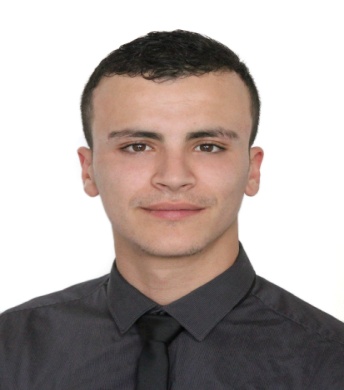 1438 Route de ponteau 		13500 MartiguesTél : 07.83.16.83.34	Nationalité : FrançaiseAge : 20 ans			Email : thibauthank1007@gmail.comFormation2017		Baccalauréat professionnel spécialité Vente (Section Européenne anglais) Lycée brise lames Martigues.	- Mention AB		- Mention Européenne		Permis B Expériences ProfessionnellesJanvier-Avril 2018                   Employer chez McDonald’s 				-Réception des produits				-Responsable des stocks Juillet-Aout 2017		Vendeur en Boulangerie « La mie de St Pierre »Juillet-Aout 2017		Jardinage et Entretien au Camping « La Source » à La CouronneJuin 2017		Stage : Commercial chez « Le classico » (Futsal)Accueil ClientConseil et organisation évènementJuin-Juillet-Aout 2016		Paysagiste Saisonnier chez« Un amour de jardin »Entretien de jardinProspection clientJuin 2016			Stage : Commercial à « Atout Renov »Accueil ClientProspection clientNovembre-Décembre 2015	Formation au métier de commercial chez Renault Dacia :Accueil ClientConseil ClientJuin 2015			Stage : Vendeur chez « Olympique Primeurs »Gestion des rayons et des stocksEté 2014			Croix RougeAccueil des personnesOrganisation des rayonsConnaissances Linguistiques et InformatiquesAnglais : Scolaire			Espagnol : ScolaireArabe :Débutant			Pratique du Pack Office et de l’outil informatiqueActivités extra-professionnelles-Sport : Football, Handball, Ski		- Cinéma	- Musique		